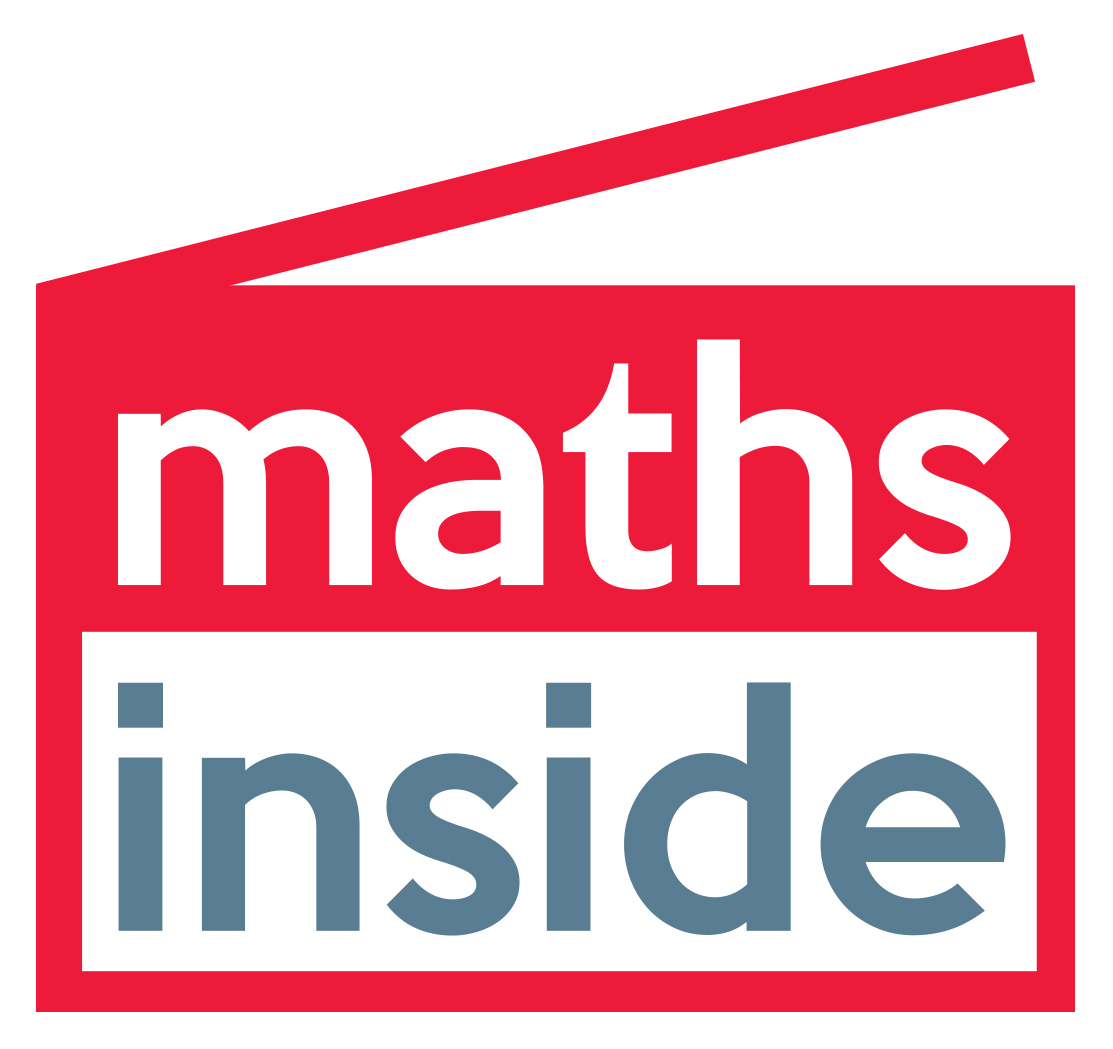 Activity 1: The perfect prawn
Data for the two prawn farmsPrawn NumberFarm 2: two harvestsFarm 1: single harvest123.7333.17224.5736.16327.0936.45427.7435.48521.3136.81624.9535.62720.9035.85827.0034.49925.8833.281020.6433.181129.8533.481221.8035.301322.1334.021421.9433.821525.0533.101628.3534.061721.4634.571823.6836.041929.7134.892021.2636.332125.6136.912221.0433.232328.3834.592425.5034.032521.1236.042621.9535.742726.4033.152821.9335.272922.8433.553021.5733.433127.4236.033222.1236.593322.8035.143422.7034.693522.0835.103626.1034.423720.0833.713824.2133.783921.4635.364028.2236.11